В соответствии с частью 5 статьи 20 Федерального закона от 6 сентября 2003 года № 131-ФЗ «Об общих принципах организации местного самоуправления в Российской Федерации», частью 4 статьи 37 и частью 7 статьи 79 Федерального закона от 29 декабря 2012 года  № 273-ФЗ                     «Об образовании» в Российской Федерации, решением Городской Думы муниципального образования «Город Новоульяновск» Ульяновской области от «17» декабря 2018 г. № 96 «О мере социальной поддержки отдельной категории обучающихся муниципальных общеобразовательных учреждений муниципального образования «Город Новоульяновск» Ульяновской области              во время образовательного процесса и финансировании расходов                                 на организацию бесплатного питания в общеобразовательных учреждениях данной категории за счёт средств бюджета муниципального образования «Город Новоульяновск» Ульяновской области» Администрация муниципального образования «Город Новоульяновск» Ульяновской области постановляет:1. Утвердить Порядок обеспечения  бесплатным питанием обучающихся муниципальных общеобразовательных учреждений муниципального образования     «Город     Новоульяновск»    Ульяновской    области    во    время 000077образовательного процесса по адаптированной  образовательной программе, относящихся  к категории детей с ограниченными возможностями здоровья,               за счёт средств бюджета муниципального образования «Город Новоульяновск» Ульяновской области (Приложение).2. Признать утратившим силу постановление Администрации муниципального образования «Город Новоульяновск» Ульяновской области            от 29 июня 2016 г. № 405-П «Об утверждении Порядка обеспечения бесплатным питанием обучающихся муниципальных общеобразовательных организаций муниципального образования «Город Новоульяновск» Ульяновской области за счёт бюджета муниципального образования «Город Новоульяновск» Ульяновской области».3.  Настоящее постановление вступает в силу на следующий день после         дня его официального опубликования.4. Контроль за исполнением настоящего постановления возложить                      на исполняющего обязанности начальника Муниципального учреждения «Отдел образования администрации муниципального образования «Город Новоульяновск» Ульяновской области Мажарцеву А.П.Глава Администрации                                                           С.А. Косаринова                                           Приложение                                                                                       к постановлению Администрации                                                                               муниципального образования                                                                                            «Город Новоульяновск»                                                                                             Ульяновской области                                                                                                       от  «25» января 2018 г. № 77-ППорядокобеспечения  бесплатным питанием обучающихся муниципальных общеобразовательных учреждений муниципального образования «Город Новоульяновск» Ульяновской области  во время образовательного процесса  по адаптированной образовательной программе, относящихся к категории детей с ограниченными возможностями здоровья, за счёт средств  бюджетамуниципального образования «Город Новоульяновск»Ульяновской области1. Общие положения1.1. Настоящий порядок обеспечения бесплатным питанием обучающихся муниципальных общеобразовательных учреждений муниципального образования «Город  Новоульяновск» Ульяновской области во время образовательного процесса по адаптированной  образовательной программе, относящихся к категории детей с ограниченными возможностями здоровья,              за счёт средств бюджета муниципального образования «Город Новоульяновск» Ульяновской области (далее – Порядок) определяет механизм предоставления меры социальной поддержки обучающимся, относящимся к категории детей               с ограниченными возможностями здоровья (далее – обучающиеся с ОВЗ) в виде обеспечения ежедневным бесплатным двухразовым питанием во время образовательного процесса в муниципальных общеобразовательных учреждениях муниципального образования Город Новоульяновск» Ульяновской области  за счёт средств бюджета муниципального образования «Город Новоульяновск» Ульяновской области (далее – льготное питание).2. Организация предоставления льготного питания обучающимся                 с ОВЗ2.1. Право на получение льготного питания имеют обучающиеся с ОВЗ, зачисленные на обучение по адаптированным программам в муниципальные образовательные учреждения муниципального образования «Город Новоульяновск» Ульяновской области (далее – учреждение).2.2.  Льготное питание обучающимся с ОВЗ предоставляется                          в заявительном порядке.2.3. Для предоставления льготного питания родитель или иной законный представитель обучающегося (далее - заявитель) ежегодно до начала учебного года, не позднее  20 августа, представляет в учреждение:2.3.1. заявление на имя руководителя  учреждения по форме согласно Приложению 1 к настоящему порядку. При подаче заявления заявителю необходимо иметь при себе документ, удостоверяющий личность;2.3.2. заключение психолого-медико-педагогической комиссии, подтверждающего у обучающегося статус ОВЗ.2.4. Срок рассмотрения заявления три рабочих дня, со дня его получения.2.5. Решение о предоставлении льготного питания обучающемуся                   с ОВЗ оформляется приказом руководителя учреждения в течение трёх рабочих дней со дня предоставления документов, указанных в пункте 2.3.2.6. Период предоставления льготного питания: с учебного дня, установленного приказом об организации льготного питания обучающимся             с ОВЗ, до конца учебного года, но не более чем на срок действия заключения психолого-медико-педагогической комиссии.2.7. Основания для отказа в предоставлении льготного питания обучающемуся с ОВЗ:2.7.1. предоставление заявителем неполного пакета документов;2.7.2. предоставление заявителем неправильно оформленных или утративших силу документов;2.7.3. выбытие обучающегося с ОВЗ из учреждения;2.8. В случае письменного отказа  заявителя от обеспечения обучающегося с ОВЗ льготным питанием такое питание указанному обучающемуся не предоставляется со дня, следующего за днём письменного отказа.2.9.  В случае возникновения причин досрочного прекращения права              на обеспечение льготным питанием обучающегося, руководитель учреждения издаёт соответствующий приказ в течение трёх  рабочих дней.2.10. Приказом руководителя учреждения назначается ответственное лицо за организацию льготного питания обучающихся с ОВЗ (далее – ответственное лицо). Ответственное лицо ведёт ежедневный учёт посещаемости обучающихся с ОВЗ по данным, представленным ему ежедневно педагогами, непосредственно работающими с детьми.2.11. Льготное питание предоставляется обучающемуся  в дни посещения учреждения.2.12.  Руководитель учреждения  ежегодно  до 29 августа, издает приказ об организации льготного питания обучающимся  с ОВЗ, копия которого представляется в муниципальное учреждение «Отдел образования Администрации» муниципального образования «Город Новоульяновск» (далее - Отдел образования) для контроля.	3. Контроль и ответственность за предоставление льготного питания обучающимся с ОВЗ3.1. Руководитель учреждения несёт персональную ответственность                        за определение права обучающихся с ОВЗ на получение льготного питания                      и достоверность сведений о ежедневной фактической посещаемости детьми учреждения;3.2.  Учреждение ежемесячно в течение 5 рабочих дней по окончании месяца предоставляет  в Отдел образования отчёт о расходовании средств бюджета муниципального образования  «Город  Новоульяновск» Ульяновской области на предоставление льготного питания обучающихся муниципальных общеобразовательных учреждений муниципального образования «Город Новоульяновск» Ульяновской области во время образовательного процесса           по адаптированной образовательной программе, относящихся к категории детей с ограниченными возможностями здоровья, за счёт средств бюджета муниципального образования «Город Новоульяновск» Ульяновской области           по форме согласно Приложению 2;3.3.  Учреждение в лице руководителя обязано обеспечить сохранность документов, касающихся получения льготного питания за счёт средств  бюджета муниципального образования «Город Новоульяновск» Ульяновской области, в течение пяти лет.Приложение 1к Порядку обеспечения бесплатным питанием                                        обучающихся муниципальных общеобразовательных учреждениймуниципального образования «Город Новоульяновск» Ульяновской областиво время образовательного процесса по адаптированной образовательной программе, относящихся к категории детей с ограниченными возможностями здоровья,за счёт средств бюджета муниципального образования«Город Новоульяновск» Ульяновской областиот ______________ № ______________Директору__________________________________(полное наименование учреждения)от_______________________________проживающего по адресу:_________________________________тел.:_____________________________Заявление Прошу обеспечить льготным питанием _____________________________________________________________________________(ФИО обучающегося полностью)ученика (ученицу)_______класса в дни посещения общеобразовательного учреждения   на период с ______ по______ 20__ года за счёт бюджета муниципального образования «Город Новоульяновск» Ульяновской области, в связи с тем, что обучающийся (обучающаяся)  относится к категории детей с ограниченными возможностями здоровья.     □ С Порядком обеспечения бесплатным питанием обучающихся муниципальных общеобразовательных учреждений муниципального образования «Город Новоульяновск» Ульяновской области во время образовательного процесса по адаптированной образовательной программе, относящихся к категории детей с ограниченными возможностями здоровья, за счёт средств бюджета муниципального образования «Город Новоульяновск» Ульяновской области ознакомлен.Дата подачи заявления                                                                                    Подпись заявителя«_____»____________20__ годаПриложение 2 к Порядку обеспечения бесплатным питанием                                        обучающихся муниципальных общеобразовательных учреждениймуниципального образования «Город Новоульяновск» Ульяновской областиво время образовательного процесса по адаптированной образовательной программе, относящихся к категории детей с ограниченными возможностями здоровья,за счёт средств бюджета муниципального образования«Город Новоульяновск» Ульяновской областиот ______________ № ______________ОТЧЁТ о расходовании средств бюджета муниципального образования             «Город Новоульяновск» Ульяновской области на предоставление  бесплатного питания обучающихся муниципальных общеобразовательных учреждений муниципального образования «Город Новоульяновск» Ульяновской области во время образовательного процесса по адаптированной программе, относящихся к категории детей с ограниченными возможностями здоровья, за счёт средств  бюджета муниципального образования «Город Новоульяновск» Ульяновской области  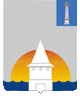 Администрация муниципального образования «Город Новоульяновск» Ульяновской областиАдминистрация муниципального образования «Город Новоульяновск» Ульяновской областиАдминистрация муниципального образования «Город Новоульяновск» Ульяновской областиАдминистрация муниципального образования «Город Новоульяновск» Ульяновской областиАдминистрация муниципального образования «Город Новоульяновск» Ульяновской областиП  О  С  Т  А  Н  О  В  Л  Е  Н  И  ЕП  О  С  Т  А  Н  О  В  Л  Е  Н  И  ЕП  О  С  Т  А  Н  О  В  Л  Е  Н  И  ЕП  О  С  Т  А  Н  О  В  Л  Е  Н  И  ЕП  О  С  Т  А  Н  О  В  Л  Е  Н  И  Е25          января2019 г. №77-ПЭкз. №Об утверждении Порядка обеспечения бесплатным питанием обучающихся муниципальных общеобразовательных учреждений муниципального образования «Город Новоульяновск» Ульяновской области  во время образовательного процесса  по адаптированной образовательной программе,относящихся к категории детей с ограниченными возможностями здоровья, за счёт средств  бюджетамуниципального образования «Город Новоульяновск»Ульяновской областиОб утверждении Порядка обеспечения бесплатным питанием обучающихся муниципальных общеобразовательных учреждений муниципального образования «Город Новоульяновск» Ульяновской области  во время образовательного процесса  по адаптированной образовательной программе,относящихся к категории детей с ограниченными возможностями здоровья, за счёт средств  бюджетамуниципального образования «Город Новоульяновск»Ульяновской областиОб утверждении Порядка обеспечения бесплатным питанием обучающихся муниципальных общеобразовательных учреждений муниципального образования «Город Новоульяновск» Ульяновской области  во время образовательного процесса  по адаптированной образовательной программе,относящихся к категории детей с ограниченными возможностями здоровья, за счёт средств  бюджетамуниципального образования «Город Новоульяновск»Ульяновской областиОб утверждении Порядка обеспечения бесплатным питанием обучающихся муниципальных общеобразовательных учреждений муниципального образования «Город Новоульяновск» Ульяновской области  во время образовательного процесса  по адаптированной образовательной программе,относящихся к категории детей с ограниченными возможностями здоровья, за счёт средств  бюджетамуниципального образования «Город Новоульяновск»Ульяновской областиОб утверждении Порядка обеспечения бесплатным питанием обучающихся муниципальных общеобразовательных учреждений муниципального образования «Город Новоульяновск» Ульяновской области  во время образовательного процесса  по адаптированной образовательной программе,относящихся к категории детей с ограниченными возможностями здоровья, за счёт средств  бюджетамуниципального образования «Город Новоульяновск»Ульяновской областиКатегории обучающихсяКоличество обучающихсяКоличество дней получения льготного питанияФактические расходы на льготное питание, руб./мес.Обучающиеся                с ограниченными возможностями здоровья